Taller de cálculo vectorialCalcular el producto escalar y el producto vectorial de los vectores A = 5i -7j ; B = 4i  - 9, recuerde que i y j representan vectores unitarios en los ejes x y y respectivamente.Calcular la magnitud, el producto escalar y el producto vectorial de los vectores mostrados a continuación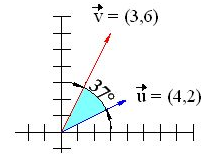 Dibujar la gráfica de r = 3(1 + sen Expresar la gráfica x2 + 4xy + y2 =7  en la forma polar y despejar r. Realizar la gráfica de 